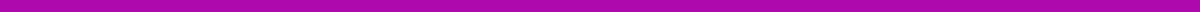 Application Letter For Job Vacancy[Your Name]
[Your Address]
[City, State, Zip Code]
[Email Address]
[Phone Number]
[Date][Employer's Name]
[Company Name]
[Company Address]
[City, State, Zip Code]Dear [Employer's Name],I am writing to express my interest in the [Job Title] position advertised on [Where You Found the Job Posting]. With [Number of Years] years of experience in [Your Field/Industry], I am confident in my ability to contribute effectively to your team at [Company Name].In my previous role at [Your Last Company], I successfully [mention any relevant achievement or responsibility that aligns with the job requirements]. My expertise in [Key Skill 1], [Key Skill 2], and [Key Skill 3] has allowed me to deliver results that benefit both the team and the company.I am particularly drawn to this position at [Company Name] because [mention what attracts you to the company or role]. I admire [something about the company or its values] and am eager to bring my skills in [relevant skill] to enhance [Company's Name]'s operations.Attached to this letter is my resume, which provides further details on my professional journey. I am enthusiastic about the opportunity to discuss how my background, skills, and enthusiasm align with the needs of your team.Thank you for considering my application. I look forward to the possibility of contributing to the innovative environment at [Company Name]. Please feel free to contact me at your earliest convenience to schedule an interview.Sincerely,[Your Name]